West Moors Middle School – Y8 Curriculum Map Area of learningTermly Overview Termly Overview Termly Overview Area of learningAutumnSpringSummer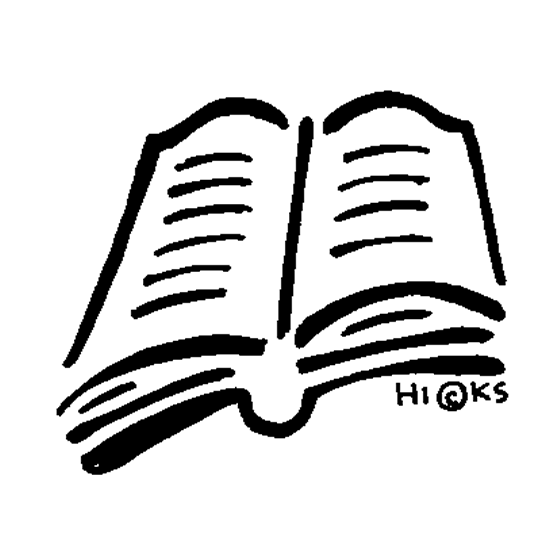 English (5h)Erika’s story – transition unitHolocaust Of Mice & MenProtestMacbeth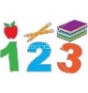 Maths (5h)Proportional reasoningRatio & ScaleMultiplicative changeMultiplying divisions & dividing fractionsRepresentationsWorking in the Cartesian PlaneCollecting & representing dataTablesAlgebraic techniques Brackets, equations & inequalitiesSequencesIndicesDeveloping number Fractions & percentagesStandard Index FormNumber SenseDeveloping Geometry Angles in parallel lines & polygonsArea of trapezia & circlesKine Symmetry & reflectionReasoning with DataThe data handling cycleMeasures of location   PE (2h)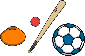 Badminton, basketball, cricket, football, hockey, netball, rounders, rugby and tennis]AthleticsTeam attacking and defending strategiesPSHE 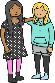 (1h)Being Me in My World Celebrating Difference Dreams and Goals Healthy Me Relationships Changing Me Drama Building on our Drama SkillsDrama through LiteratureDeveloping Drama through Protest TheatreCareers Personal and Transferable SkillsDeveloping selfUnderstanding job roles and responsibilities within a jobLooking at various CareersEmployability skillsCross-Curricular LearningThe Terrible Tudors / DesertsThe Reformation Rebels / Cold ClimatesThe English Civil War / GlobalisationScience (3h) 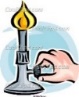 Acid and AlkaliVariationLightAtoms and elementsElectricityCompoundsSoundSex EDMicrobes Art (1h) 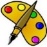 Portraiture Oversized food sculpture Climate change: Response to individual project DT (1h) 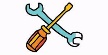 Food and nutrition: World food / restaurantClocksTextiles: African design bags ribbon Design project Fabric volcanoesComputing (1h) 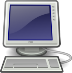 Networks + DatabasesProgrammingMedia (2h) 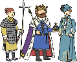 History / Geog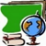 History – Reformation and Renaissance Geography – Extreme EnvironmentsHistory – English civil war Geography – Extreme EarthHistory – Industrial Revolution History –  Slavery Geography – Mapping Festivals (1h)RE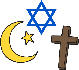 Religious leadersReligious places and pilgrims Origins and Purpose of lifeWhat is life and death?Why are people religious?Freedom of choice and sufferingSpanish (2h) 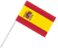 Countries, languages & holidaysGoing out & restaurantsMaking arrangementsGlobal issues & JobsMusic 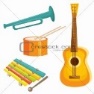 (1h) Music and media  Catfish rowNkosi sikelel’i afrika  Yuletide roar.Digi beats Ice Ice BabyWhole school production